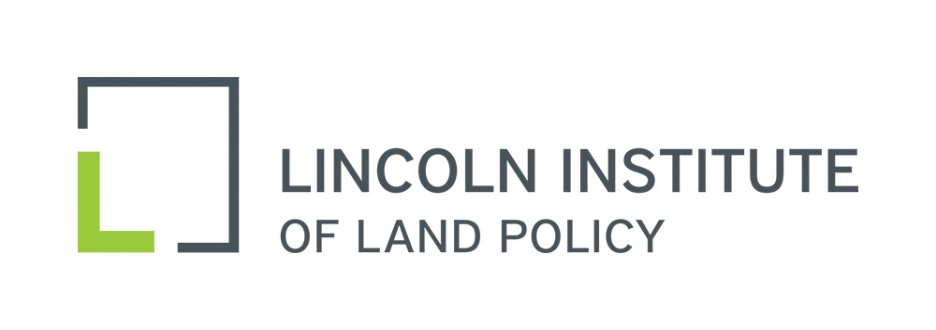 LINCOLN INSTITUTE SCHOLARS PROGRAMAPPLICATION GUIDELINESDeadline for receipt: March 8, 2024 – 11:59 p.m. EDTLincoln Institute Scholars will be announced by March 25, 2024The Lincoln Institute Scholars Program provides an opportunity for recent PhDs (one to two years post-graduate) specializing in public finance or urban economics, to work with senior academics. Those selected for this program are named Lincoln Institute Scholars. This program provides an important link between the institute’s educational mission and its research objectives by supporting scholars early in their careers. Program DetailsLincoln Institute Scholars will be invited to the institute for a program on May 18-20, 2024 that will include: presentations by a panel of journal editors on the academic publication process;a workshop in which senior scholars comment on draft papers written by the Lincoln Institute Scholars;an opportunity for the Lincoln Institute Scholars to make presentations on their research; anda seminar in which leading scholars in public finance and urban economics present their latest research.The Lincoln Institute will pay travel expenses for the Lincoln Institute Scholars in addition to a US$500 honorarium. Finalists will be asked to submit draft papers by March 25, 2024.Application RequirementsApplicants require a letter of application, resume, a one-page description of research interests, and aletter of recommendation from their department chair or dissertation advisor. Finalists will be chosenbased on 1) the likelihood that they will benefit from the Lincoln Institute Scholars program; and 2) theirpotential to publish significant research relevant to the Lincoln Institute and its goal of efficient andequitable tax systems. Application ScheduleDeadline for receipt of application and letter of support: March 8, 2024 – 11:59 a.m. EDTLincoln Institute Scholars announced: March 25, 2024The Lincoln Institute of Land Policy is an equal opportunity institution.	APPLICATION GUIDELINESPlease read the instructions carefully. All applications must be submitted in English. Applications must include the following items: Application Cover Sheet (use Form A) Letter of Application (use Form B)Description of Research Agenda (use Form C)Resumé (Use Form D)Letter of Support from Department Chair or Thesis Advisor (Upload through electronic application form)
The Lincoln Institute will email an acknowledgment within ten days after your application has been received.FORMAT AND DELIVERABLES:Format
The entire application must be submitted as a single Microsoft Word or PDF file (other formats will not be accepted).Format the application with margins for copying on 8.5 x 11-inch (letter-size) paper. The entire application should be single-spaced, using consistent font style and size (Times New Roman 12 point preferred). Use page breaks for each separate section and form.For submission instructions and access to the application form, visit the Lincoln Institute website, or email fellowships@lincolninst.edu to request a copy of the guidelines and forms.
Deliverables
Deadline for all deliverables, including letter of support: March 8, 2024 – 11:59 p.m. EDT
Electronic version of the complete application: Forms A, B, C, D.Applications must be submitted through this form.Letter of support from department chair or thesis advisor, to be submitted through the link above. 
Questions about this program

Contact fellowships@lincolninst.edu Form ACOVER SHEETAPPLICANTLast Name:First Name: 	Middle Name:Title:	Department:Organization:Home Address:City:	State:	Zip:	Country: Phone: ( )	       Email:Citizenship Status:___Citizen of the U.S.___Resident alien in the U.S. (permanent resident/green card holder or meet substantial presence test as defined by the IRS)___Nonresident alien in the U.S.___None of the above, citizen of another country
TITLE OF DRAFT PAPER: Form B LETTER OF APPLICATIONForm CDESCRIPTION OF RESEARCH AGENDA(Do not exceed this single page)Form DRESUMÉ OR CV